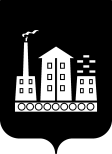 АДМИНИСТРАЦИЯГОРОДСКОГО ОКРУГА СПАССК-ДАЛЬНИЙПОСТАНОВЛЕНИЕ06 августа 2020г.            г. Спасск-Дальний, Приморского края               №  363-па  О признании жилых помещений непригодными для проживания,  многоквартирных домов аварийными и подлежащих сносу, жилого дома непригодным для проживания, расположенных на территории городского округа Спасск-ДальнийВ соответствии с Федеральным законом от 06 октября 2003 г. № 131-ФЗ «Об общих принципах организации местного самоуправления в Российской Федерации»,   на основании ч.4, ст.15 Жилищного кодекса Российской Федерации, постановления Правительства Российской Федерации от 28 января 2006г. № 47 «Об утверждении Положения о признании помещения жилым помещением, жилого помещения непригодным для проживания, многоквартирного дома аварийным и подлежащим сносу или реконструкции, садового дома жилым домом и жилого дома садовым домом», Устава городского округа Спасск-Дальний, рассмотрев акты обследований жилых помещений от 27 февраля 2020 г. №№ 12, 17, от 02 марта 2020 г. № 18, от 20 мая 2020 г. № 15, от 21 мая 2020г. №№ 13, 14, 16 и заключения об оценке соответствия помещения (многоквартирного дома) требованиям, установленным в Положении о признании помещения жилым помещением, жилого помещения непригодным для проживания и многоквартирного дома аварийным и подлежащим сносу или реконструкции, садового дома жилым домом и жилого дома садовым домом, от 28 июня 2020г.      №№ 13, 14, 15, 16, 17, 18, 19, расположенных на территории городского округа Спасск-Дальний, Администрация городского округа Спасск-ДальнийПОСТАНОВЛЯЕТ:1. Признать жилые помещения, расположенные по адресам:                           ул. Красногвардейская, д. 126, кв. 17; ул. Гоголя, д. 9, кв. 3; ул. Пушкинская д. 22 кв. 1,  непригодными для проживания.2. Признать  многоквартирные дома,  расположенные  по  адресам:                      ул.  Планерная д. 9 , ул.  Октябрьская, д. 11, ул.  Олега Кошевого, д. 5,  аварийными и подлежащими сносу.3. Признать жилые помещения жилого  дома,  расположенного  по  адресу    ул.  Достоевского, д. 25,  непригодными для проживания.4. Административному управлению Администрации городского округа Спасск-Дальний (Моняк) настоящее постановление опубликовать в периодическом печатном издании и разместить на официальном сайте правовой информации  городского округа Спасск-Дальний.5. Контроль за исполнением настоящего постановления возложить на заместителя главы Администрации городского округа Спасск-Дальний  Журавского П.О.Исполняющий обязанности главыгородского округа Спасск-Дальний			                             А.К. Бессонов   